THE EFFECTIVENESS OF AUDIO BOOK TO IMPROVE STUDENTS’ LISTENING SKILL AT THE ELEVENTH GRADE OF IPS STUDENTS OF SMA MUHAMMADIYAH KUTOARJO IN THE ACADEMIC YEAR OF 2012 / 2013A THESISSubmitted in Partial Fulfillment of the Requirements to AcquireSarjana Pendidikan Degre in English Departement ofTeacher Training and Educational Science Faculty ofMuhammadiyah University of Purworejo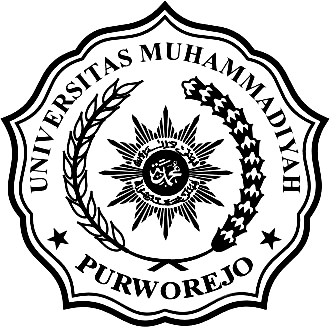 RATIH KUMALA DEWINIM 09 2120 059ENGLISH DEPARTMENT FACULTY OF TEACHER TRAINING AND EDUCATIONAL SCIENCEMUHAMMADIYAH UNIVERSITY OF PURWOREJO2013THE EFFECTIVENESS OF AUDIO BOOK TO IMPROVESTUDENTS’ LISTENING SKILL AT THE ELEVENTH GRADEOF IPS STUDENTS OF SMA MUHAMMADIYAH KUTOARJO IN THE ACADEMIC YEAR OF 2012 / 2013By Ratih Kumala DewiAbstractRatih Kumala Dewi.2013.The Effectiveness of Audio Book to Improve Students’ Listening Skill At the Eleventh Grade of IPS Students of SMA Muhammadiyah Kutoarjo In the Academic Year of 2012/2013. A thesis. English Department Faculty of Teacher Training and Educational Sciences Muhammadiyah University of Purworejo. Keywords: Listening, Audio book, Effectiveness.	Listening is one of the construction material that should be taken into account of major language skills, namely; listening, speaking, reading and writing. The aim of teaching listening should be enabling our learners to communicate in that language. In this thesis, the researcher chooses the audio book as a media in teaching listening.	The objective of this study is to find out the effectiveness of using audio book in teaching listening to improve students’ listening skill. It means that using audio book can give an improvement or not for the students.	The type of this research is quantitative research. Then the design is one group pre-test – post-test design. The participant of this research is the eleventh grade of IPS students of SMA Muhammadiyah Kutoarjo in the academic year 2012/2013. The researcher took 32 students as the participants	The result of the research found that listening to audio book is effective to improve students’ listening skill. The calculation of t-test shows that the Ha is accepted. It can be proven by the t value is -22.70. It means that -22.70 is lower than 1.697. So, Ha is accepted and Ho is rejected.Introduction	English is the international language. This is important to be learnt by the students of Indonesia. In this globalization era, the Indonesian students should be ready to face the future which has make English the requirement to get what they want that influence their life. Almost student have difficulties to do listening test. They have the same perception that listening test is difficult because they cannot catch what the speakers say and what the passage about. Based on this reason, the researcher assumes that listen to audio book to improve the students’ listening skill is one of good and effective ways to teach and to motivate them to study.Method	This research is a quantitative research with an experimental method because the researcher did experiment and gave treatments. There is one group taken as an experimental group that are received treatments using audio book as media of teaching listening.	In this research, the researcher wants to find out the effectiveness of using audio book to improve student’s listening skill. The population of this research is IPS students of eleventh grade of SMA Muhammadiyah Kutoarjo in the academic year of 2012 / 2013. Sample of this research is eleventh grade of IPS 1 (32 students). The researcher conducted a pre-test on the first day and post-tests on the last day, while the treatments carried out during two meetings prior to the holding of post-test.	This research needs data analysis. To analyze the data, the researcher applies an appropriate technique to find out whether teaching listening using audio book as media is effective to improve students’ listening skill or not. In inferential analysis, hypothesis testing is done. The technique of data analysis, the researcher used descriptive analysis (mean, median, mode and standard deviation) and inferential analysis (test of normality and test of hypothesis).Research Finding	The table bellow is the summarized scores of students’ listening ability Table.1 Students’ Listening Skill Result of Pre-test and Post-test There were 32 students who were given test by researcher. From the test, the researcher tried to calculate the data. The highest score of the pre test (H) was 70, the lowest score (L) was 40, the median (Me) was 54.5, the mode (Mo) was 52 and the total score pre test (T) was 1750. Besides, the highest score post test (H) was 88, the lowest score (L) was 48, the median (Me) was 79, the mode (Mo) was 80 and the total score post test (T) was 2468.	From the data above, the researcher tried to find the mean of the data by applying the mean formula and then the researcher found the standard deviation. From the computation, the mean pre test (M) was 54.68, and the standard deviation (SD) was 7.73. Meanwhile, the post test has mean score (M) 77.12, the standard deviation (SD) was 6.44.	To make conclusion whether the result significant or not, the value of t should be related to t table distribution with dk n – 2 = 30. Related to t table distribution, if dk 30, for one group test of 5%, so the t table value is 1.697. If the t result smaller than the t value on the table, Ha is accepted. Based on the result of computation, the t value is -22.70. It means that -22.70 is lower than 1.697. So, Ha is accepted and Ho is rejected.Conclusion	Based on the data analysis, it can be concluded that the use of audio book to improve students’ listening skill at the eleventh-grade of IPS students of SMA Muhammadiyah Kutoarjo in the academic year of 2012/2013 is effective. The calculation of t-test shows that the Ha is accepted. It can be proven by the t value is -22.70. It means that -22.70 is lower than 1.697. So, Ha is accepted and Ho is rejected.References Arikunto, Suharsimi.2010.Prosedur Penelitian Suatu Pendekatan Praktik. Jakarta: Rineka Cipta.Baskin,B., & Harris,K.1995.The case for audio books in the secondary classroom.pdfCreswell, W. John.2009.Research Design.California : SAGE Publication Inc.Kothari, C. R.2004.Research Methodology Methods and Techniques. New Delhi : New Age International.Morrison, H. C.2006.Definition of Teaching.UK: Pearson EducationRost, M.2002.Teaching and Researching Listening.UK: Pearson EducationSmith, B.O.2008.Definition of Teaching.UK: Pearson EducationSudijono, Anas.2010.Pengantar Statistik Pendidikan. Jakarta : Rajawali Press.Sugiyono.2009. Statistika Untuk Penelitian.Bandung : Alfabeta.2011.Metode Penelitian Kuantitatif Kualitatif dan R & D.Bandung : Alfabeta.Talalakina, EV.2012.Audiobook in Advanced ESL Classroom : Developing Critical Listening.pdfWipf, JA.2008. Strategies for Teaching Second Language Listening Comprehension. Foreign Language Annals. New Jersey : John Wiley & Sons, Inc.Pre testPost testMean 54,6977,12Median (Me)54,579Modus (Mo)5280SD7.736.12Range3024Min4064Max7088